В Орловской области на реализацию проекта «Дорога в школу» выделено 4 миллиона рублей

Об этом сообщил региональный Департамент социальной защиты, опеки и попечительства, труда и занятости.

Напомним, благотворительная акция «Дорога в школу» проводится на Орловщине с 1994 года. Ее цель - оказание помощи малообеспеченным семьям в подготовке детей к новому учебному году.

Ежегодно помощь в подготовке к школе получают порядка 7 тысяч детей, находящихся в трудной жизненной ситуации и социально опасном положении. В рамках акции им предоставляются одежда, обувь, учебные пособия, школьно-письменные принадлежности, а также денежные выплаты.

Для того чтобы получить дополнительную информацию об акции «Дорога в школу», семьям необходимо обращаться в отделы Областного центра социальной защиты населения и центры социального обслуживания населения по месту проживания.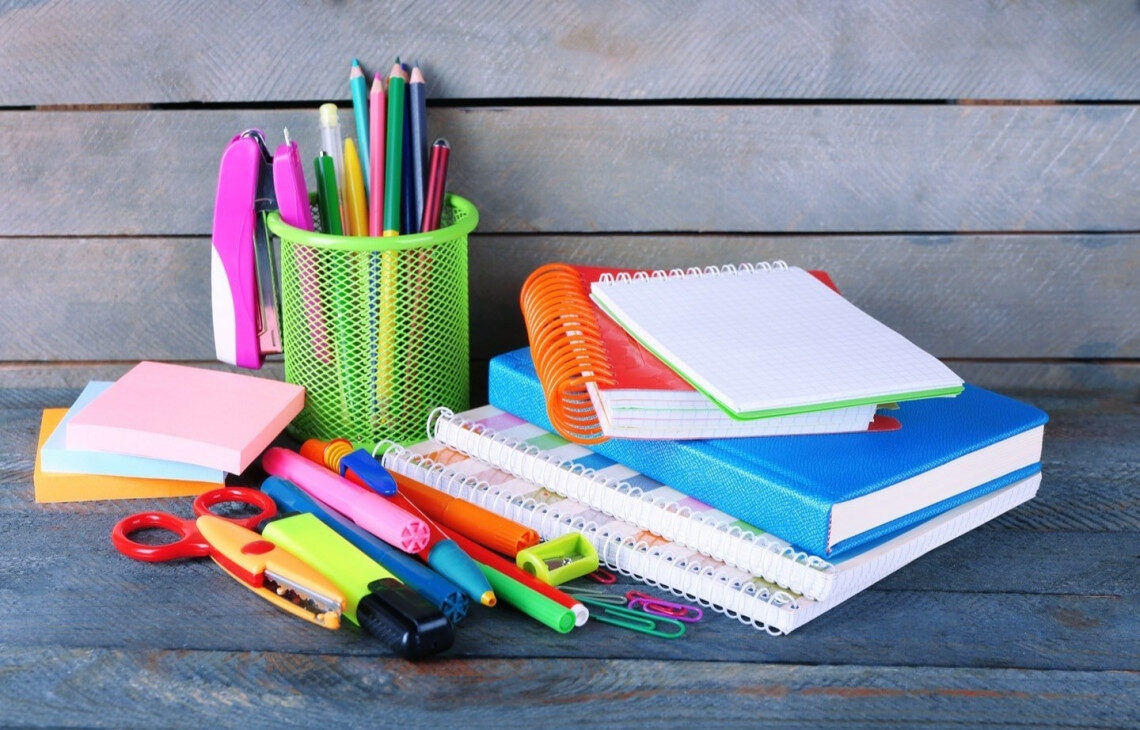 